от «13» января  2023 года  № 3Об утверждении муниципальной программы«Борьба с борщевиком Сосновского  на территорииОктябрьского сельского  поселения Моркинского муниципального районаРеспублики Марий ЭлВ соответствии с  Федеральным законом РФ от 06.10.2003 № 131-ФЗ «Об общих принципах организации местного самоуправления в Российской Федерации», и  Уставом Октябрьского  сельского поселения Моркинского муниципального района Республики Марий Эл, Октябрьская сельская   администрация ПОСТАНОВЛЯЕТ:1. Утвердить муниципальную программу «Борьба с борщевиком Сосновского на территории Октябрьского сельского поселения  Моркинского муниципального района Республики Марий Эл на 2023-2025 гг.»  (Приложение №1).2. Настоящее постановление обнародовать на информационном стенде Октябрьской сельской администрации и на официальном сайте в сети Интернет.3. Контроль за исполнением настоящего постановления оставляю за собой.Глава Октябрьскойсельской  администрации:                                                          А.С.МикшаПриложение № 1к Постановлению  Октябрьской сельскойадминистрации № 3 от 13.01.2023 г.Паспорт муниципальной программы«Борьба с борщевиком Сосновского на территорииОктябрьского сельского  поселения  Моркинского муниципального района Республики Марий Эл   на 2023-2025 гг.»1. Анализ ситуации. Цели и задачи ПрограммыБорщевик Сосновского  с 1960-х  культивировался  во  многих  регионах  России, как перспективная  кормовая  культура.Листья и плоды борщевика богаты эфирными маслами, содержащими фурокумарины – фотосенсибилизирующие вещества. При попадании на кожу эти вещества ослабляют ее устойчивость против ультрафиолетового излучения. После контакта с растением, особенно  в солнечные дни, на коже может появиться ожог 1-3-й степени.В некоторых случаях сок борщевика Сосновского может вызвать у человека токсикологическое отравление, которое сопровождается нарушением работы нервной системы и сердечной мышцы. Растение является серьезной угрозой для здоровья человека.Также в растении  содержатся  биологически  активные  вещества – фитоэстрогены,  которые  могут  вызывать  расстройство  воспроизводительной  функции  у  животных.         В  настоящее  время  борщевик  Сосновского  интенсивно распространяется  на заброшенных землях, откосах мелиоративных каналов, обочинах дорог. Борщевик Сосновского устойчив к неблагоприятным  климатическим  условиям,  активно  подавляет  произрастание других видов растений, вытесняет естественную растительность, а также может образовывать насаждения различной плотности площадью от нескольких  квадратных  метров  до  нескольких  гектаров.На территории населенных пунктов Октябрьского сельского  поселения Моркинского муниципального района Республики Марий Эл борщевиком Сосоновского засорены порядка 8,133 га земель. Борщевик Сосновского (далее - борщевик) снижает ценность земельных ресурсов и наносит вред окружающей среде. Прогноз дальнейшего распространения борщевика на территории населенных пунктов Октябрьского сельского  поселения показывает, что засоренность борщевиком будет повышаться. Поэтому в настоящее время борьба с этим опасным растением приобретает особую актуальность.Целями Программы являются локализация и ликвидация очагов распространения борщевика на территории поселения, а также исключение случаев травматизма среди населения.В результате предварительного обследования территории поселения выявлено порядка  8 га засоренных борщевиком земель.Основными задачами Программы являются сохранение и восстановление земельных ресурсов, сохранение сбалансированной экосистемы антропогенных и природных ландшафтов.2. Мероприятия Программы и расчет необходимого ресурсного обеспеченияПлан мероприятий муниципальной  Программы «Борьба с борщевиком Сосновского на территории Октябрьского сельского  поселения Моркинского муниципального района Республики Марий Эл на 2023-2025 г.г.» приведен в приложении 1 к Программе.2.1. Проведение обследования территории населенных пунктов Октябрьского сельского  поселения на засоренность борщевиком Сосновского, составление карты-схемы засоренности.Для выявления на территории населенных пунктов поселения засоренных борщевиком участков и определения степени засоренности на единице площади необходимо проведение мониторинга. Подробная информация об ареале произрастания борщевика и составление карты-схемы засоренности позволят объективно оценить потребность в средствах и скорректировать мероприятия по уничтожению борщевика.Полное обследование территории населенных пунктов Октябрьского сельского  поселения будет проведено в течение 2023 года.2.2. Проведение комплекса мероприятий по уничтожению борщевика СосновскогоКомплекс мероприятий по уничтожению борщевика включает в себя:проведение подготовительных работ по борьбе с борщевиком;выполнение работ по локализации и ликвидации очагов распространения борщевика:химическими методами (опрыскивание очагов гербицидами и арборицидами в соответствии с действующим справочником пестицидов и агрохимикатов, разрешенных к применению на территории Российской Федерации),механическими методами (скашивание вегетативной массы борщевика, уборка сухих растений, в некоторых случаях выкапывание корневой системы),агротехническими методами (обработка почвы, посев многолетних трав и др.);проведение оценки эффективности выполненных мероприятий;проведение разъяснительной работы с населением о методах уничтожения борщевика (химический, механический, агротехнический) и мерах предосторожности.3. Основные целевые индикаторы (целевые задания) ПрограммыРезультатом реализации Программы являются количественные показатели, которые отвечают критериям объективности и достоверности.Основные целевые индикаторы (целевые задания) Программы приведены в таблице 2 Таблица 2ОСНОВНЫЕ ЦЕЛЕВЫЕ ИНДИКАТОРЫ (ЦЕЛЕВЫЕ ЗАДАНИЯ) ПРОГРАММЫ4. Показатели эффективности ПрограммыПоказатели эффективности Программы, которых планируется достичь в 2025  год:ликвидация угрозы неконтролируемого распространения борщевика на территории населенных пунктов Октябрьского сельского поселения.Достаточно трудно оценить экономический ущерб от распространения борщевика на территориях заброшенных земель, вдоль дорог, канав и т.д. Ареалы произрастания борщевика являются источниками его дальнейшего распространения. Экологически опасное растение ежегодно занимает до 10-15% новых площадей, в том числе сельскохозяйственные угодья, нарушая природное равновесие экосистемы.Сохранение темпов распространения борщевика (15% в год) приведет в ближайшие пять лет к двукратному увеличению засоренных борщевиком площадей, обострению экологической ситуации и росту затрат на борьбу с борщевиком более чем в два раза;Расчет показателей произведен предварительно. В ходе реализации мероприятий Программы по обследованию площадей на засоренность и при оценке эффективности проведенного комплекса мероприятий по борьбе с борщевиком расчеты показателей будут скорректированы;снижение случаев травматизма среди населения.Эффективность проведения мероприятий Программы по социальным показателям не приводится в связи с отсутствием статистических данных о количестве случаев травматизма, вызванного борщевиком.5. Финансирование ПрограммыФинансирование основных мероприятий муниципальной программы «Борьба с борщевиком Сосновского на территории муниципального образования Октябрьское сельское поселение Моркинского муниципального района в 2023-2025 г.г.» приведено в приложении 1 к  Программе.Расчет расходов на реализацию мероприятий Программы произведен с учетом объемов ассигнований, выделяемых из средств местного бюджета на текущий финансовый год.6. Состав и функции участников ПрограммыУчастниками Программы являются Октябрьская сельская администрация  Моркинского муниципального района и подрядные организации независимо от организационно-правовой формы и формы собственности.Функции администрации  Октябрьской сельской администрации:оповещение населения через средства массовой информации о реализации мероприятий Программы;осуществление контроля за целевым использованием бюджетных средств, выделенных на реализацию Программы.                      7. Контроль за реализацией мероприятий Программы		Общий контроль за реализацией мероприятий Программы осуществляет Октябрьская сельская администрация.Реализация мероприятий Программы осуществляется на основании соглашений, договоров и контрактов, заключенных между участниками Программы.		Работы по борьбе с борщевиком считаются выполненными и принятыми после утверждения заказчиком Программы актов приемки-передачи работ. Заказчик Программы вправе привлекать для контроля, инспектирования, проверки качества и полноты выполненных работ сторонние организации (третьи лица).Приложение 1к Паспорту муниципальной программы «Борьба с борщевиком Сосновского на территории Октябрьского сельского  поселения на  2023 -2025 г.г.»ПЛАНреализации мероприятий муниципальной программы «Борьба с борщевиком Сосновского на территории Октябрьского  сельского  поселения Моркинского муниципального района Республики Марий Эл на 2023 -2025 года"Примечания:1. План мероприятий Программы составлен на основании Методических рекомендаций по борьбе с борщевиком Сосновского. Срок проведения мероприятий Программы зависит от назначения землепользователя, метода борьбы и степени засоренности борщевиком.2. В ходе реализации Программы возможна корректировка мероприятий по борьбе с борщевиком Сосновского. Пестициды должны применяться в соответствии с действующим справочником пестицидов и агрохимикатов, разрешенных к применению на территории Российской Федерации.РОССИЙ ФЕДЕРАЦИЙМАРИЙ ЭЛ РЕСПУБЛИКМОРКО МУНИЦИПАЛЬНЫЙРАЙОН ОКТЯБРЬСКИЙ ЯЛЫСЕ АДМИНИСТРАЦИЙПУНЧАЛ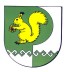 РОССИЙСКАЯ ФЕДЕРАЦИЯ ОКТЯБРЬСКАЯ СЕЛЬСКАЯ  АДМИНИСТРАЦИЯ МОРКИНСКОГО МУНИЦИПАЛЬНОГО РАЙОНАРЕСПУБЛИКИ МАРИЙ ЭЛПОСТАНОВЛЕНИЕ  Наименование программыМуниципальная программа «Борьба с борщевиком  Сосновского  на территории на территории Октябрьского сельского  поселения  Моркинского муниципального района Республики Марий Эл на  2023-2025 гг.»(далее - Программа)Муниципальная программа «Борьба с борщевиком  Сосновского  на территории на территории Октябрьского сельского  поселения  Моркинского муниципального района Республики Марий Эл на  2023-2025 гг.»(далее - Программа)Муниципальная программа «Борьба с борщевиком  Сосновского  на территории на территории Октябрьского сельского  поселения  Моркинского муниципального района Республики Марий Эл на  2023-2025 гг.»(далее - Программа)Муниципальная программа «Борьба с борщевиком  Сосновского  на территории на территории Октябрьского сельского  поселения  Моркинского муниципального района Республики Марий Эл на  2023-2025 гг.»(далее - Программа)Цели ПрограммыЛокализация и ликвидация очагов распространения  борщевика Сосновского на территории Октябрьского сельского  поселения, исключение случаев травматизма  среди населенияЛокализация и ликвидация очагов распространения  борщевика Сосновского на территории Октябрьского сельского  поселения, исключение случаев травматизма  среди населенияЛокализация и ликвидация очагов распространения  борщевика Сосновского на территории Октябрьского сельского  поселения, исключение случаев травматизма  среди населенияЛокализация и ликвидация очагов распространения  борщевика Сосновского на территории Октябрьского сельского  поселения, исключение случаев травматизма  среди населенияОсновные задачи ПрограммыСохранение и восстановление земельных ресурсов;Предотвращение распространения борщевика Сосновского на территории поселения; исключение случаев травматизма среди населенияСохранение и восстановление земельных ресурсов;Предотвращение распространения борщевика Сосновского на территории поселения; исключение случаев травматизма среди населенияСохранение и восстановление земельных ресурсов;Предотвращение распространения борщевика Сосновского на территории поселения; исключение случаев травматизма среди населенияСохранение и восстановление земельных ресурсов;Предотвращение распространения борщевика Сосновского на территории поселения; исключение случаев травматизма среди населенияИсполнитель муниципальной ПрограммыОктябрьская  сельская  администрация Октябрьская  сельская  администрация Октябрьская  сельская  администрация Октябрьская  сельская  администрация Соисполнитель муниципальной ПрограммыОктябрьская  сельская  администрацияОктябрьская  сельская  администрацияОктябрьская  сельская  администрацияОктябрьская  сельская  администрацияСроки реализации Программы2023-2025гг.2023-2025гг.2023-2025гг.2023-2025гг.Разделы Программы1. Проведение обследования территории Октябрьского сельского  поселения на засоренность борщевиком Сосновского, составление карты-схемы засоренности.          
2. Проведение комплекса мероприятий  по  уничтожению борщевика Сосновского химическими методами  (опрыскивание очагов   гербицидами и арборицидами), механическими методами (скашивание вегетативной массы борщевика, уборка сухих растений, в некоторых случаях выкапывание корневой системы), агротехническими методами  (обработка почвы, посев многолетних трав и др.).                           
3. Оценка эффективности проведенного комплекса мероприятий по уничтожению борщевика Сосновского         1. Проведение обследования территории Октябрьского сельского  поселения на засоренность борщевиком Сосновского, составление карты-схемы засоренности.          
2. Проведение комплекса мероприятий  по  уничтожению борщевика Сосновского химическими методами  (опрыскивание очагов   гербицидами и арборицидами), механическими методами (скашивание вегетативной массы борщевика, уборка сухих растений, в некоторых случаях выкапывание корневой системы), агротехническими методами  (обработка почвы, посев многолетних трав и др.).                           
3. Оценка эффективности проведенного комплекса мероприятий по уничтожению борщевика Сосновского         1. Проведение обследования территории Октябрьского сельского  поселения на засоренность борщевиком Сосновского, составление карты-схемы засоренности.          
2. Проведение комплекса мероприятий  по  уничтожению борщевика Сосновского химическими методами  (опрыскивание очагов   гербицидами и арборицидами), механическими методами (скашивание вегетативной массы борщевика, уборка сухих растений, в некоторых случаях выкапывание корневой системы), агротехническими методами  (обработка почвы, посев многолетних трав и др.).                           
3. Оценка эффективности проведенного комплекса мероприятий по уничтожению борщевика Сосновского         1. Проведение обследования территории Октябрьского сельского  поселения на засоренность борщевиком Сосновского, составление карты-схемы засоренности.          
2. Проведение комплекса мероприятий  по  уничтожению борщевика Сосновского химическими методами  (опрыскивание очагов   гербицидами и арборицидами), механическими методами (скашивание вегетативной массы борщевика, уборка сухих растений, в некоторых случаях выкапывание корневой системы), агротехническими методами  (обработка почвы, посев многолетних трав и др.).                           
3. Оценка эффективности проведенного комплекса мероприятий по уничтожению борщевика Сосновского         Источники финансирования муниципальной Программы, в том числе по годам:  
Расходы (тыс. руб.)Расходы (тыс. руб.)Расходы (тыс. руб.)Расходы (тыс. руб.)Источники финансирования муниципальной Программы, в том числе по годам:  
Всего2023 год2024 год2025 годСредства бюджета поселения0 5,300Средства республиканского бюджета0 259,600Внебюджетные средства0000Основание для разработки программыФедеральный  закон от 06.10.2003 № 131- ФЗ «Об общих принципах организации местного самоуправления в Российской Федерации», Федеральный закон от 10 января 2002 года № 7-ФЗ "Об охране окружающей среды", Земельный кодекс Российской Федерации.    
Федеральный  закон от 06.10.2003 № 131- ФЗ «Об общих принципах организации местного самоуправления в Российской Федерации», Федеральный закон от 10 января 2002 года № 7-ФЗ "Об охране окружающей среды", Земельный кодекс Российской Федерации.    
Федеральный  закон от 06.10.2003 № 131- ФЗ «Об общих принципах организации местного самоуправления в Российской Федерации», Федеральный закон от 10 января 2002 года № 7-ФЗ "Об охране окружающей среды", Земельный кодекс Российской Федерации.    
Федеральный  закон от 06.10.2003 № 131- ФЗ «Об общих принципах организации местного самоуправления в Российской Федерации», Федеральный закон от 10 января 2002 года № 7-ФЗ "Об охране окружающей среды", Земельный кодекс Российской Федерации.    
Показатели     
эффективности  
Программы      Ликвидация  угрозы  неконтролируемого распространения борщевика Сосновского на территории населенных пунктов Октябрьского сельского  поселения; снижение случаев травматизма среди населения;   повышения уровня благоустройства населенных пунктов поселения.Ликвидация  угрозы  неконтролируемого распространения борщевика Сосновского на территории населенных пунктов Октябрьского сельского  поселения; снижение случаев травматизма среди населения;   повышения уровня благоустройства населенных пунктов поселения.Ликвидация  угрозы  неконтролируемого распространения борщевика Сосновского на территории населенных пунктов Октябрьского сельского  поселения; снижение случаев травматизма среди населения;   повышения уровня благоустройства населенных пунктов поселения.Ликвидация  угрозы  неконтролируемого распространения борщевика Сосновского на территории населенных пунктов Октябрьского сельского  поселения; снижение случаев травматизма среди населения;   повышения уровня благоустройства населенных пунктов поселения.Основные индикаторы реализации  (целевые задания Программы)Освобождение от борщевика Сосновского ___га  земель в черте Октябрьского сельского  поселения.  Освобождение от борщевика Сосновского ___га  земель в черте Октябрьского сельского  поселения.  Освобождение от борщевика Сосновского ___га  земель в черте Октябрьского сельского  поселения.  Освобождение от борщевика Сосновского ___га  земель в черте Октябрьского сельского  поселения.  Срок разработки Программы2023 год2023 год2023 год2023 годСтоимость разработки ПрограммыБез затратБез затратБез затратБез затратУчастники ПрограммыОктябрьская сельская  администрация Моркинского муниципального района Республики Марий Эл, организации независимо от организационно-правовой формы  и формы собственности.Октябрьская сельская  администрация Моркинского муниципального района Республики Марий Эл, организации независимо от организационно-правовой формы  и формы собственности.Октябрьская сельская  администрация Моркинского муниципального района Республики Марий Эл, организации независимо от организационно-правовой формы  и формы собственности.Октябрьская сельская  администрация Моркинского муниципального района Республики Марий Эл, организации независимо от организационно-правовой формы  и формы собственности.Фамилия, имя,  
отчество, должность,     
телефон руководителя   
Программы      Микша Артур Стасисович, глава Октябрьской сельской  администрацииТел. 8 (83635) 9-27-16.Микша Артур Стасисович, глава Октябрьской сельской  администрацииТел. 8 (83635) 9-27-16.Микша Артур Стасисович, глава Октябрьской сельской  администрацииТел. 8 (83635) 9-27-16.Микша Артур Стасисович, глава Октябрьской сельской  администрацииТел. 8 (83635) 9-27-16.Система управления     
и контроль за  
выполнением    
Программы      Контроль за целевым использованием бюджетных средств, направленных  на   реализацию Программы, осуществляет Октябрьская сельская  администрация. Общий контроль за ходом реализации   Программы осуществляет глава Октябрьской сельской  администрацииКонтроль за целевым использованием бюджетных средств, направленных  на   реализацию Программы, осуществляет Октябрьская сельская  администрация. Общий контроль за ходом реализации   Программы осуществляет глава Октябрьской сельской  администрацииКонтроль за целевым использованием бюджетных средств, направленных  на   реализацию Программы, осуществляет Октябрьская сельская  администрация. Общий контроль за ходом реализации   Программы осуществляет глава Октябрьской сельской  администрацииКонтроль за целевым использованием бюджетных средств, направленных  на   реализацию Программы, осуществляет Октябрьская сельская  администрация. Общий контроль за ходом реализации   Программы осуществляет глава Октябрьской сельской  администрацииПоказатель                                            2023                                            2023                                            2023ПоказательВсего общая площадь обработанной территорииВторой год обработкиТретий  год обработки1. Освобождение площади от борщевика Сосновского - всего, га             888№п.п.Наименование         мероприятийНаименование         мероприятийЗатраты, тыс. руб.Затраты, тыс. руб.№п.п.Наименование         мероприятийНаименование         мероприятийМестный бюджетДотацииРаздел 1. Проведение комплекса мероприятий по уничтожению борщевика Сосновского в 2023 годуРаздел 1. Проведение комплекса мероприятий по уничтожению борщевика Сосновского в 2023 годуРаздел 1. Проведение комплекса мероприятий по уничтожению борщевика Сосновского в 2023 годуРаздел 1. Проведение комплекса мероприятий по уничтожению борщевика Сосновского в 2023 годуРаздел 1. Проведение комплекса мероприятий по уничтожению борщевика Сосновского в 2023 году1.1.Проведение  первичного обследования местности на наличие борщевика СосновскогоПроведение  первичного обследования местности на наличие борщевика Сосновского001.2.Обработка химическим способом - применение гербицидов сплошного действия на заросших участках / механическое уничтожение растенийОбработка химическим способом - применение гербицидов сплошного действия на заросших участках / механическое уничтожение растений 5,3 259,61.3.Проведение оценки эффективности проведенных химических мероприятий после каждой обработкиПроведение оценки эффективности проведенных химических мероприятий после каждой обработки00Итого по разделу 1Итого по разделу 1Итого по разделу 100Раздел 2. Проведение комплекса мероприятий по уничтожению борщевика Сосновского в 2024 годуРаздел 2. Проведение комплекса мероприятий по уничтожению борщевика Сосновского в 2024 годуРаздел 2. Проведение комплекса мероприятий по уничтожению борщевика Сосновского в 2024 годуРаздел 2. Проведение комплекса мероприятий по уничтожению борщевика Сосновского в 2024 годуРаздел 2. Проведение комплекса мероприятий по уничтожению борщевика Сосновского в 2024 году2.12.1Проведение  обследования местности на наличие борщевика Сосновского002.2.2.2.Обработка химическим способом - применение гербицидов сплошного действия на заросших участках / механическое уничтожение растений002.3.2.3.Проведение оценки эффективности проведенных химических мероприятий после каждой обработки00Итого по разделу 2Итого по разделу 2Итого по разделу 200Раздел 3. Проведение комплекса мероприятий по уничтожению борщевика Сосновского в 2025 годуРаздел 3. Проведение комплекса мероприятий по уничтожению борщевика Сосновского в 2025 годуРаздел 3. Проведение комплекса мероприятий по уничтожению борщевика Сосновского в 2025 годуРаздел 3. Проведение комплекса мероприятий по уничтожению борщевика Сосновского в 2025 годуРаздел 3. Проведение комплекса мероприятий по уничтожению борщевика Сосновского в 2025 году3.13.1Проведение  обследования местности на наличие борщевика Сосновского003.23.2Обработка химическим способом- применение гербицидов сплошного действия на заросших участках / механическое уничтожение растений003.33.3Проведение оценки эффективности проведенных химических мероприятий после каждой обработки00Итого по разделу 3Итого по разделу 3Итого по разделу 3Итого по разделу 3Итого по разделу 3Итого по ПрограммеИтого по ПрограммеИтого по ПрограммеИтого по ПрограммеИтого по Программе